ANALISIS MENGENAI KESALAHAN JANGKA WAKTU PENAHANAN DAN PENJATUHAN HUKUMAN TERHADAP ANAK DIBAWAH UMUR PADA PROSES PERADILAN PIDANA ANAK (STUDI KASUS: PUTUSAN NO.05/PID.SUS.ANAK/2014/PN.SIAK)SKRIPSIDiajukan  Untuk  Memenuhi  Salah  Satu  Syarat Guna   Memperoleh    Gelar   Sarjana   Hukum di Fakultas Hukum Universitas Tarumanagara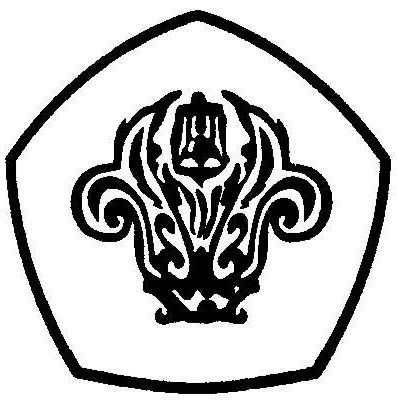 4Oleh  :    Nama : Heldi Rahmat Raoda N.I.M. : 205130141FAKULTAS HUKUMUNIVERSITAS TARUMANAGARAJAKARTA, 2018ANALISIS MENGENAI KESALAHAN JANGKA WAKTU PENAHANAN DAN PENJATUHAN HUKUMAN TERHADAP ANAK DIBAWAH UMUR PADA PROSES PERADILAN PIDANA ANAK (STUDI KASUS: PUTUSAN NO.05/PID.SUS.ANAK/2014/PN.SIAK)SKRIPSIDiajukan  Untuk  Memenuhi  Salah  Satu  Syarat Guna   Memperoleh    Gelar   Sarjana   Hukum di Fakultas Hukum Universitas TarumanagaraOleh  :    Nama : Heldi Rahmat Raoda N.I.M. : 205130141FAKULTAS HUKUMUNIVERSITAS TARUMANAGARAJAKARTA, 2018